GUVERNUL ROMÂNIEI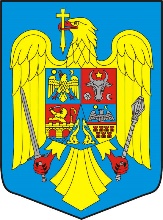 HOTĂRÂREpentru modificarea și completarera Regulamentului privind stabilirea grupelor de terenuri care intră în perimetrele de ameliorare, funcţionarea şi atribuţiile comisiilor de specialişti, constituite pentru delimitarea perimetrelor de ameliorare, aprobat prin Hotărârea Guvernului nr. 1257/2011În temeiul art. 108 din Constituţia României, republicată, Guvernul României adoptă prezenta hotărâre:ARTICOL UNIC - Regulamentul privind stabilirea grupelor de terenuri care intră în perimetrele de ameliorare, funcţionarea şi atribuţiile comisiilor de specialişti, constituite pentru delimitarea perimetrelor de ameliorare, aprobat prin Hotărârea Guvernului nr. 1257/2011, publicată în Monitorul Oficial al României, Partea I, nr. 934 din 29 decembrie 2011, se modifică și se completează, după cum urmează:  Articolul 2 se modifică și va avea următorul cuprins: „Prevederile prezentului regulament se aplică terenurilor degradate, astfel cum sunt definite la pct. 53 din anexa nr.1  la Legea nr. 46/2008 - Codul silvic, republicată, cu modificările şi completările ulterioare.”La articolul 3  alineatul (3), litera b)  se modifică și va avea  următorul cuprins: „b) acordul administratorilor/proprietarilor/succesorilor în drepturi/deținătorilor care au calitatea de a beneficia de uzufruct și demonstrează cu adeverință eliberată de unitatea administrativ teritorială această calitate; în cazul proprietarilor aflați în indiviziune acordul este al persoanei deținătoare a adeverinței eliberate de unitatea administrativ- teritorială.”La articolul 3  alineatul (4), litera c)  se modifică și va avea următorul cuprins: „c) proces-verbal încheiat de:(i) reprezentantul direcţiei pentru agricultură judeţene sau a municipiului Bucureşti;(ii) reprezentantul structurii teritoriale de specialitate a autorității publice centrale care răspunde de silvicultură;(iii) persoanele fizice sau juridice prevăzute la alin (3) lit. b) identificate prin nume şi prenume/denumirea persoanei juridice, CNP/codul fiscal al persoanei juridice.”La articolul 3, după alineatul (4) se introduce un nou alineat, alineatul (5), cu următorul cuprins: „(5) În procesul-verbal prevăzut la alin. (4) lit. c) se înscriu și:suprafaţa de teren pentru fiecare administrator/proprietar/succesor în drepturi/deținător care are calitatea de a beneficia de uzufruct, numărul adeverinței eliberată de  unitatea administrativ teritorială din care rezultă suprafaţa de teren deținută;acordul administratorului/proprietarului/succesorului în drepturi/deținătorului care are calitatea de a beneficia de uzufruct pentru împădurirea terenurilor şi pentru executarea celorlalte lucrări de ameliorare şi amenajare a terenurilor cuprinse în perimetrul de ameliorare;acordul administratorului/proprietarului/succesorului în drepturi/deținătorului care are calitatea de a beneficia de uzufruct pentru preluarea fondurilor fixe rezultate după ameliorare şi întreţinerea lucrărilor recepţionate pe terenurile deţinute de către aceştia;”La articolul 7,  alineatul  (3) se  modifică și va avea următorul cuprins: „(3) Lucrările se execută conform proiectului tehnic, iar decontarea lor se va face conform ofertei declarate câştigătoare în cadrul procedurii de achiziţie publică, cu respectarea prevederilor legale din domeniu.”La articolul 9, alineatele (1) și (2) se modifică și vor avea următorul cuprins: „(1) Proprietarii/succesorii în drepturi/deținătorii vecini cu perimetrul de ameliorare, în schimbul unei despăgubiri, sunt obligaţi să asigure libera trecere a personalului tehnic, lucrătorilor, utilajelor şi maşinilor pentru transportul materialelor necesare la locul de executare a lucrărilor, potrivit prevederilor art. 622 alin. (1) din Legea nr. 287/2009 privind Codul civil, republicată.     (2) Pentru situaţia prevăzută la alin. (1), operatorul economic care realizează documentaţia tehnico-economică va stabili, cu acordul proprietarilor/succesorilor în drepturi/deținătorilor respectivi, căile de acces, precum şi cuantumul despăgubirilor pe care le va introduce în documentaţia tehnico-economică.”La articolul 10, alineatul (1)  se modifică și va avea următorul cuprins: „(1) După ameliorarea perimetrului respectiv, unitatea de execuţie şi autoritatea contractantă vor preda proprietarului/ succesorului în drepturi/deținătorului/ administratorului amplasamentul terenului pe care au fost executate lucrările de ameliorare şi va transfera investiţia, în prezenţa primarului localităţii, cu menţionarea fondurilor fixe şi a valorii lor.”Anexa la regulament se modifică și se  înlocuiește cu anexa la prezenta hotărâre.PRIM-MINISTRUFlorin – Vasile CÎȚU Anexă la Regulament      Se propune pentru aprobare                                                                   Se aprobă    1. Direcţia pentru Agricultură                                                    1. Ministerul Agriculturii şi       a Judeţului                                                                                        Dezvoltării Rurale       ...........................                                                                                 ...........................                                                                                                                                                 (ministru/secretar de stat)     2. Garda Forestiera                                                                                 .............................                                                                     2. Ministerul Mediului, Apelor                                                                                                                        şi Pădurilor                                                                                                                   ...........................    3. Pentru terenurile proprietate                                                          (ministru/secretar de stat)       publică a statului*)       Direcţia Silvică ............       Agenţia Domeniilor StatuluiFIŞA PERIMETRULUI DE AMELIORAREDenumirea perimetrului de ameliorare: .........................., comuna .........................., judeţul .....................    2. **) Folosinţa terenurilor cuprinse în perimetrul de ameliorare:    2.1. Din evidenţa fondului funciar   2.2. Situaţia reală pe teren    3. Proprietarii terenurilor din perimetrul de ameliorare:    *) Viza direcţiei silvice judeţene şi a Agenţiei Domeniilor Statului este necesară numai în cazurile în care terenurile prevăzute la pct. 2 sunt proprietate publică a statului.    **) Se anexează, prin grija reprezentantului oficiului de cadastru şi publicitate imobiliară, planul de situaţie întocmit la scara 1:500 - 1:5.000, cu indicarea vecinilor, iar pentru fiecare imobil cuprins în perimetrul de ameliorare se anexează copia planului de amplasament şi delimitare a imobilului sau extrasul din planul cadastral deţinut. La stabilirea limitei perimetrului de ameliorare se vor avea în vedere, pe cât posibil, anumite limite naturale sau artificiale.    4. Natura degradării terenurilor din perimetrul de ameliorare:    5.***) Descrierea sumară a condiţiilor pedolitologice (se vor descrie sumar tipurile - subtipurile de sol şi rocă de bază)    6. Condiţiile de relief al terenurilor degradate din perimetrul de ameliorare:    - pante până la 5% ......................... ha;    - pante cuprinse între 5 şi 15% ......................... ha;    - pante cuprinse între 15 şi 35% ......................... ha;    - pante peste 35% ......................... ha.    7. Descrierea sumară a lucrărilor de ameliorare necesare:    ..........................................................................    8. Evaluarea fizică orientativă a lucrărilor necesare de ameliorare:    ..........................................................................    9. Perioada de realizare a lucrărilor (când suprafaţa în perimetru este eliberată de orice sarcini cu caracter agricol sau silvic):    ..........................................................................    10. Asigurarea fondurilor pentru cercetarea, proiectarea şi execuţia lucrărilor de amenajare şi ameliorare, precum şi pentru paza acestor lucrări, până la declararea închiderii stării de masiv, se face de către Ministerul Mediului, Apelor şi Pădurilor şi Ministerul Agriculturii şi Dezvoltării Rurale, după caz.    11. Includerea în programele de finanţare ale celor două autorităţi publice centrale se face pe baza Fişei perimetrului de ameliorare aprobate şi a Notei de fundamentare a cheltuielilor elaborate de beneficiarul investiţiei.    Întocmit:    - primarul comunei, oraşului sau municipiului, după caz, în calitate de preşedinte;    - reprezentantul direcţiei pentru agricultură judeţene sau a municipiului Bucureşti;    - reprezentantul oficiului de cadastru şi publicitate imobiliară judeţean;    - reprezentantul oficiului de studii pedologice şi agrochimice judeţean;    - reprezentantul garzi forestiere teritoriale;    - reprezentantul agenţiei pentru protecţia mediului judeţene;    - reprezentantul direcţiei silvice sau al structurii silvice de rang superior şi al ocolului silvic de stat ori de regim, după caz, în calitate de secretar;    - reprezentantul sectorului de îmbunătăţiri funciare la nivel local;    - specialişti din unităţile şi subunităţile de cercetare şi proiectare în domeniile de îmbunătăţiri funciare pentru agricultură, silvicultură, împăduriri de terenuri degradate, cercetări agrochimice şi pedologice;    - specialişti din Ministerul Mediului, Apelor  şi Pădurilor, în cazul zonelor cu un interes special pentru ameliorarea condiţiilor de mediu sau pentru protejarea acestora prin acţiuni de împădurire.    Însuşit:    - proprietarii/deţinătorii/succesorii în drepturi care au terenuri în perimetru.    NOTĂ:    Fişa perimetrului de ameliorare a terenurilor cu destinaţie agricolă se aprobă de Ministerul Agriculturii şi Dezvoltării Rurale, la propunerea direcţiei pentru agricultură judeţene şi, după caz, a Agenţiei Domeniilor Statului.------------    ***) Se vor folosi cartările agropedologice şi agrochimice existente, raionările şi studiile pedoameliorative de la sistemele de îmbunătăţiri funciare, studiile existente în amenajamentele silvice, cele de la oficiile judeţene de studii pedologice şi agrochimice, de la unităţile de gospodărire a apelor şi de la agenţiile pentru protecţia mediuluNr.crt.Categoria de folosinţă(din evidența fondului funciar)Suprafața(ha)Nr.cadastral/topograficNr. cartefunciarăObservațiiTOTAL PERIMETRUNr.crt.Categoria de folosinţă(reală pe teren)Suprafața(ha)ObservațiiTOTAL  PERIMETRUDenumireaproprietaruluiSuprafaţa pe categorii de   folosinţe din cadastrul funciar     (ha)Suprafaţa pe categorii de   folosinţe din cadastrul funciar     (ha)Suprafaţa pe categorii de   folosinţe din cadastrul funciar     (ha)Suprafaţa pe categorii de   folosinţe din cadastrul funciar     (ha)Suprafaţa pe categorii de   folosinţe din cadastrul funciar     (ha)ArabilPășuniFânețeAlteleTOTALA. Persoane fizice               B. Asociaţii de proprietari      C. Societăţi comerciale          D. Consilii locale               E. Ocoale silvice                F. Alţi deţinători               TOTAL  GENERALNr.crt.|              Natura degradării terenurilorSuprafaţa(ha)1.Terenuri cu eroziune de suprafaţă foarte puternică şi excesivă2.Terenuri cu eroziune în adâncime (ogaşe, ravene, torenţi)3.Terenuri afectate de alunecări active, prăbuşiri, surpări și curgeri noroioase  4.Terenuri nisipoase expuse erodării de către vânt sau apă      5.Terenuri cu aglomerări de pietriş, bolovăniş, grohotiş, stâncării şi depozite de aluviuni torenţiale               6.Terenuri cu exces permanent de umiditate   7.Terenuri sărăturate sau puternic acide8.Terenuri cu substanţe chimice, petroliere sau noxe9.Terenuri ocupate cu halde miniere, deşeuri industriale sau menajere, gropi de împrumut10.Terenuri neproductive, dacă acestea nu se constituie ca habitate naturale        11.Terenuri cu nisipuri mobile, care necesită lucrări de  împădurire pentru fixarea acestora                      12.Oricare dintre terenurile prevăzute la pct. 1 - 11, care au  fost ameliorate prin plantaţii silvice şi de pe care vegetaţia a fost înlăturată13.Alte degradări   TOTAL